Занятие кружка «Хочу все знать»Тема: Что увидел Шерлок Холмс? Обучение поиску закономерностей и восстановлению логических связей.Цели урока: отработать умение находить закономерность и восстанавливать пропущенные элементы; закрепить умение располагать предметы в цепочке или таблице, соблюдая закономерность, аналогичную заданной; способствовать развитию логического мышления и навыков решения нетипичных задач.Задачи урока: развивать умение находить закономерности в цепочках и таблицах, обобщать и делать выводы; рассмотреть примеры составления закономерностей аналогичных заданной и отработать навыки их составления; уметь применять теоретические знания для решения практических задач:Ход занятияАналогия – это сходство, подобие (аналогичные поступки, аналогичные задания). Закономерность – это правило.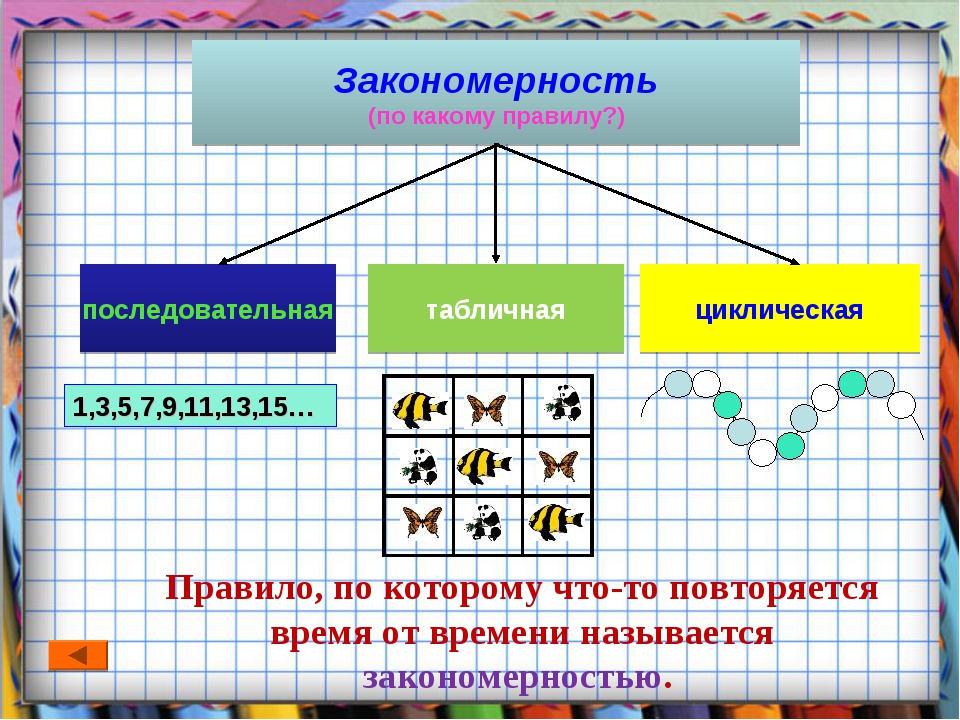 Беседа “Умеешь ли ты составлять закономерности?”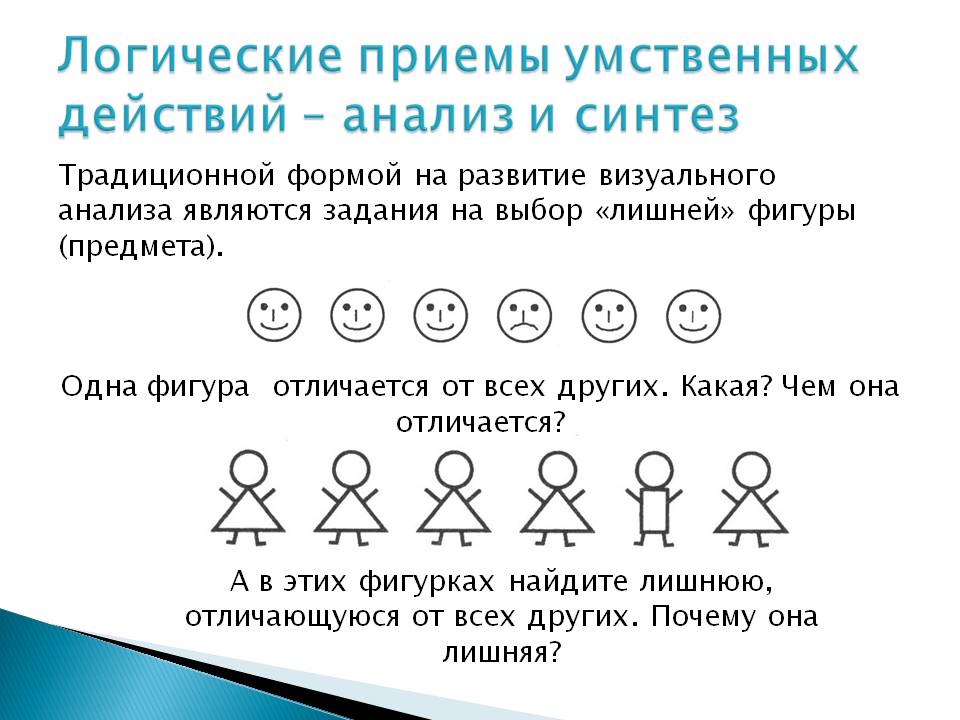 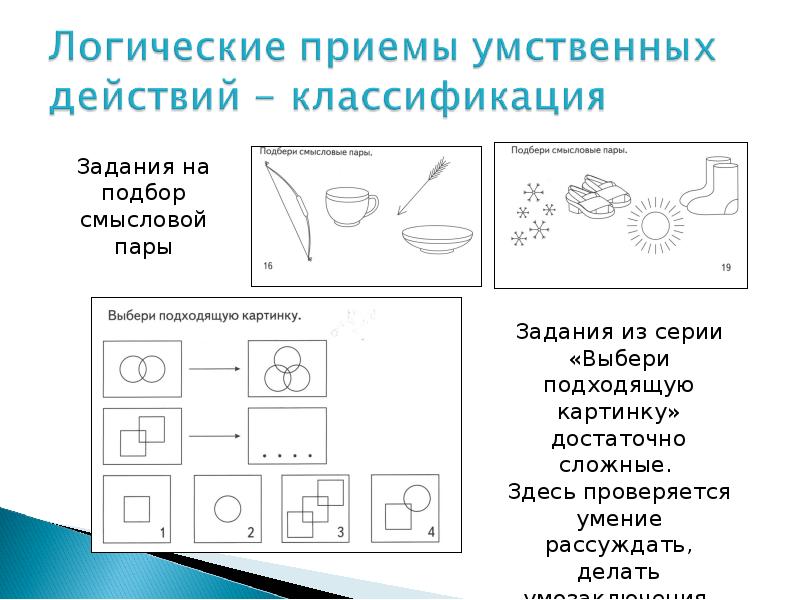 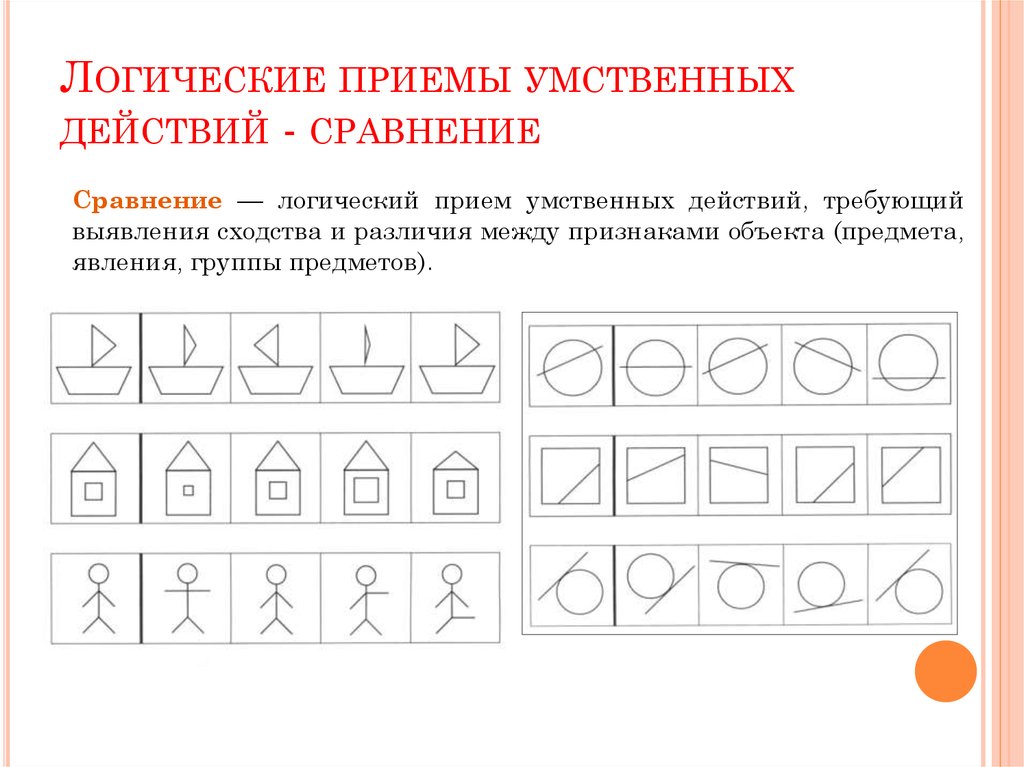 3. Работа по теме занятия.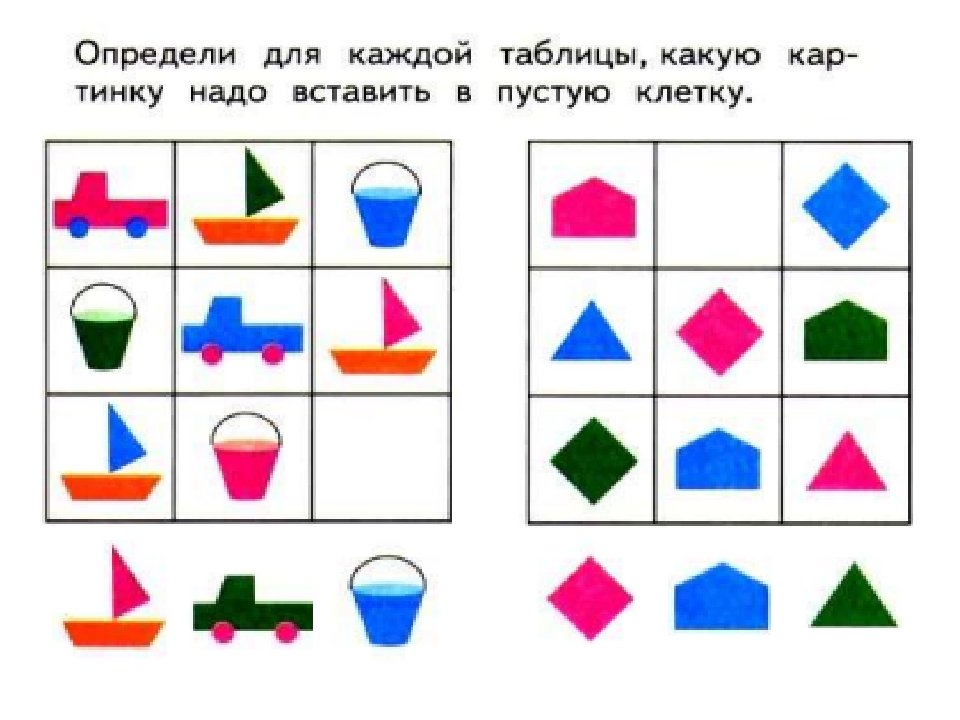 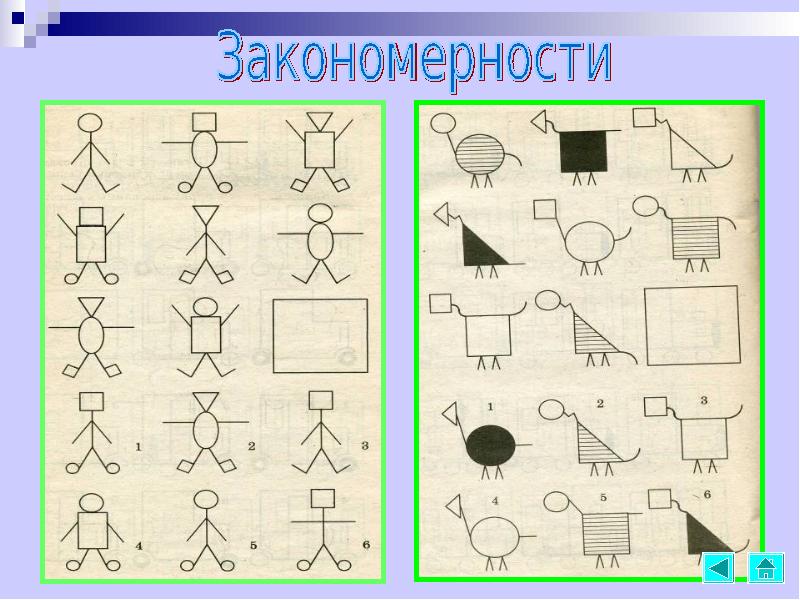 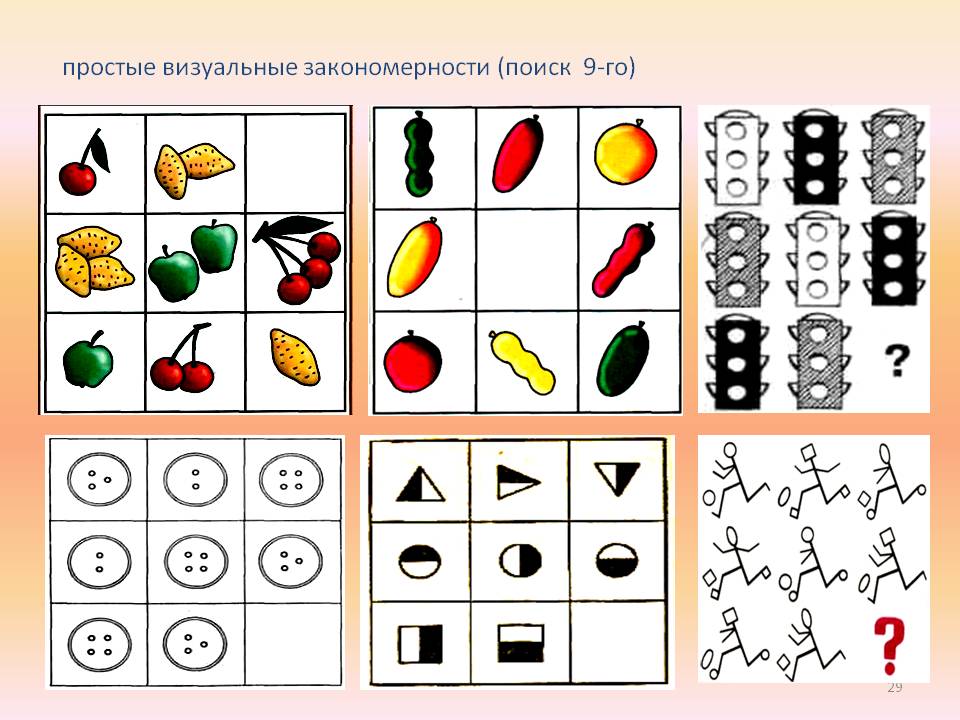 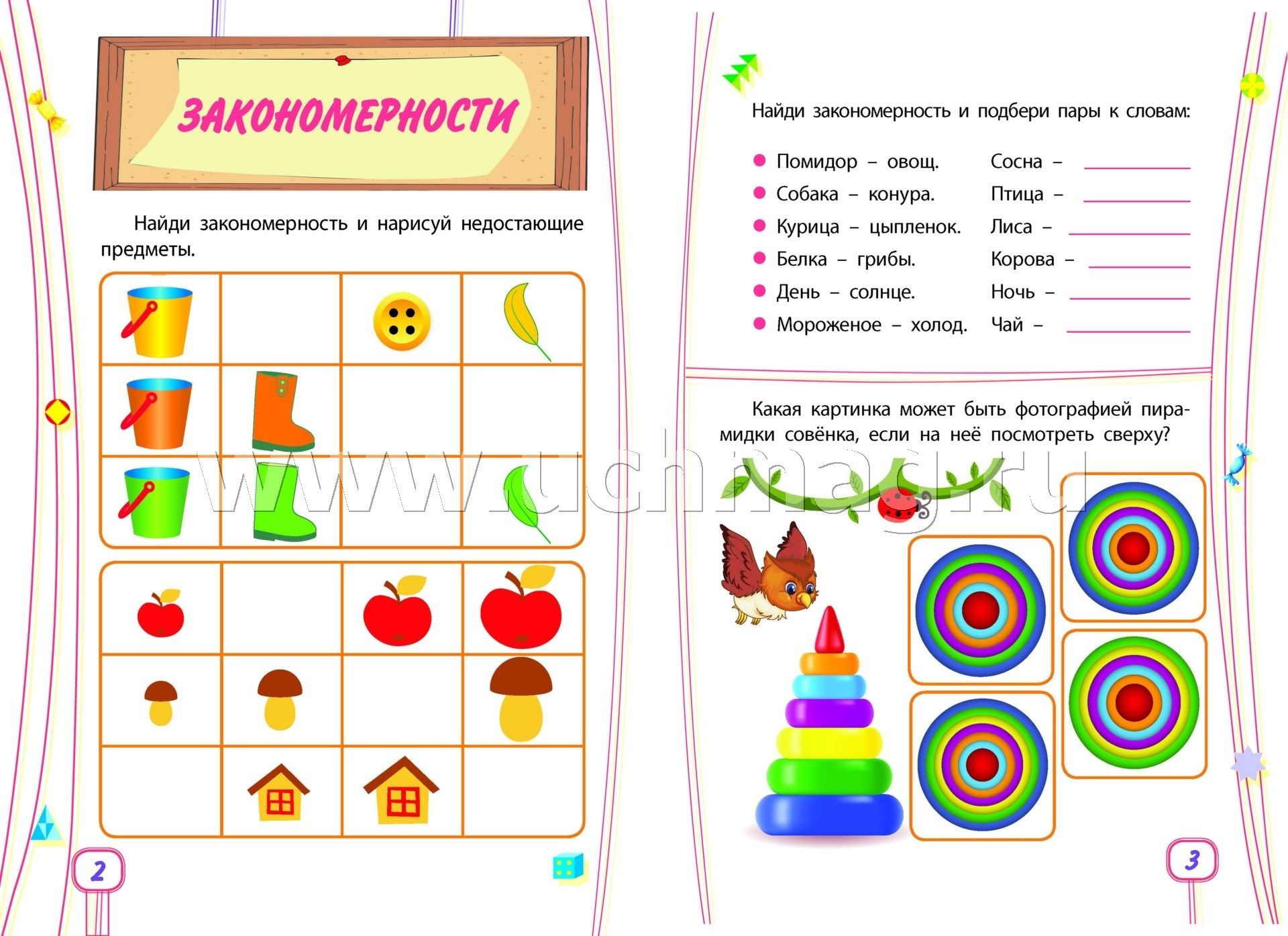 1. Найди закономерность и продолжи числовой ряд.А)  2, 2, 4, 4, ………………………..Б)  65, 60, 55, …………………..В)  3, 6, 9, ……………………………..Продолжите числовой ряд: 1, 2, 4, 8, …2. Найди закономерность и продолжи числовой ряд.А)  2, 2, 4, 4, ………………………..Б)  65, 60, 55, …………………..В)  3, 6, 9, ……………………………..Продолжите числовой ряд: 1, 2, 4, 8, …3. Найди закономерность и продолжи числовой ряд.А)  2, 2, 4, 4, ………………………..Б)  65, 60, 55, …………………..В)  3, 6, 9, ……………………………..Продолжите числовой ряд: 1, 2, 4, 8, …4. Найди закономерность и продолжи числовой ряд.А)  2, 2, 4, 4, ………………………..Б)  65, 60, 55, …………………..В)  3, 6, 9, ……………………………..Продолжите числовой ряд: 1, 2, 4, 8, …5. Найди закономерность и продолжи числовой ряд.А)  2, 2, 4, 4, ………………………..Б)  65, 60, 55, …………………..В)  3, 6, 9, ……………………………..Продолжите числовой ряд: 1, 2, 4, 8, …6. Найди закономерность и продолжи числовой ряд.А)  2, 2, 4, 4, ………………………..Б)  65, 60, 55, …………………..В)  3, 6, 9, ……………………………..Продолжите числовой ряд: 1, 2, 4, 8, …7. Найди закономерность и продолжи числовой ряд.А)  2, 2, 4, 4, ………………………..Б)  65, 60, 55, …………………..В)  3, 6, 9, ……………………………..Продолжите числовой ряд: 1, 2, 4, 8, …8. Найди закономерность и продолжи числовой ряд.А)  2, 2, 4, 4, ………………………..Б)  65, 60, 55, …………………..В)  3, 6, 9, ……………………………..Продолжите числовой ряд: 1, 2, 4, 8, …9. Найди закономерность и продолжи числовой ряд.А)  2, 2, 4, 4, ………………………..Б)  65, 60, 55, …………………..В)  3, 6, 9, ……………………………..Продолжите числовой ряд: 1, 2, 4, 8, …10. Найди закономерность и продолжи числовой ряд.А)  2, 2, 4, 4, ………………………..Б)  65, 60, 55, …………………..В)  3, 6, 9, ……………………………..Продолжите числовой ряд: 1, 2, 4, 8, …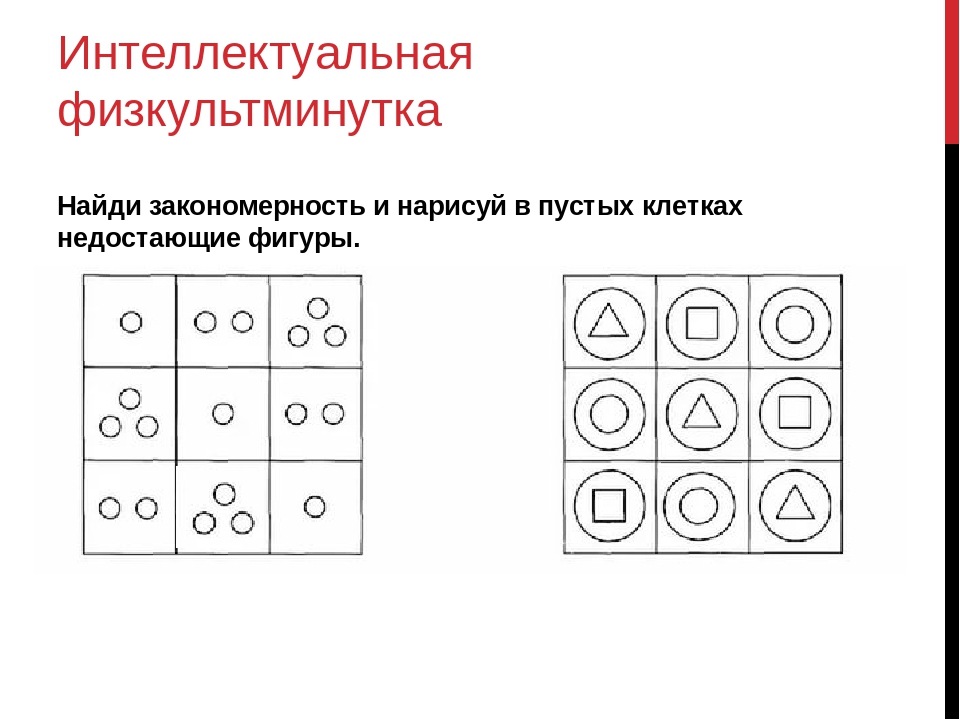 4. Формирование умений и навыков 1. Выполнение заданий.Соедините слова так, чтобы они рифмовались. Ответ: дрова - трава, ёлочка - иголочка, петушок - гребешок, лисичка - сестричка, зайчишка - трусишка, сорока - белобока, цветок - василёк, птичка - синичка. Попробуйте придумать четверостишие с любой составленной рифмой.Выполнение заданий. Логические связи.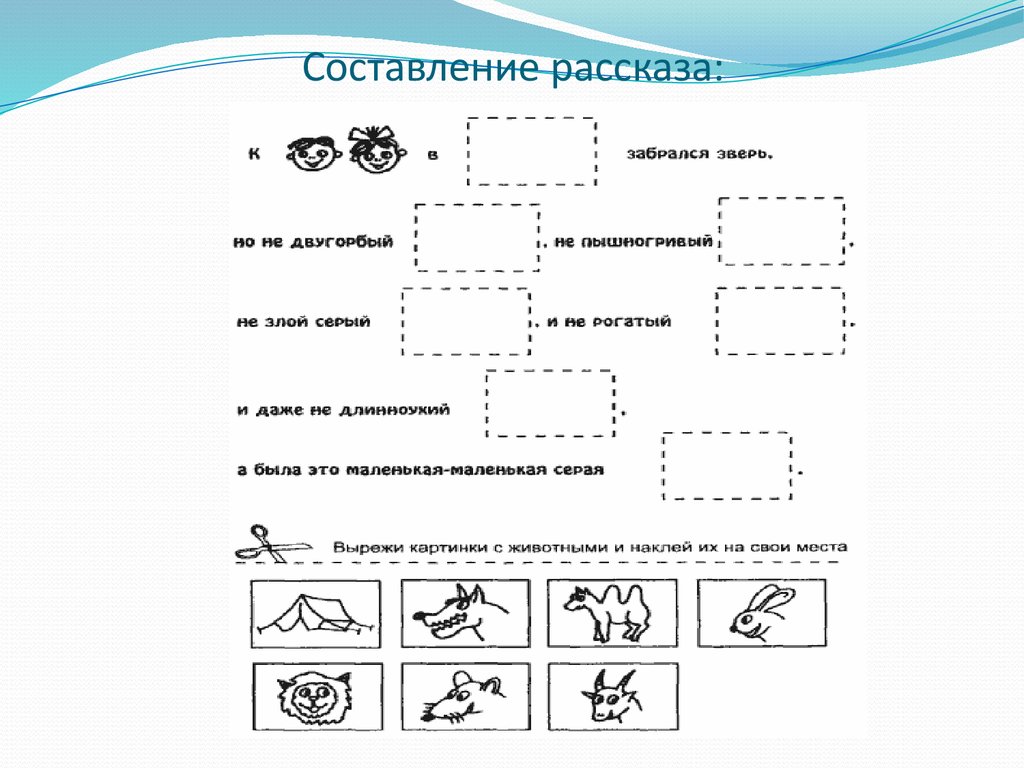 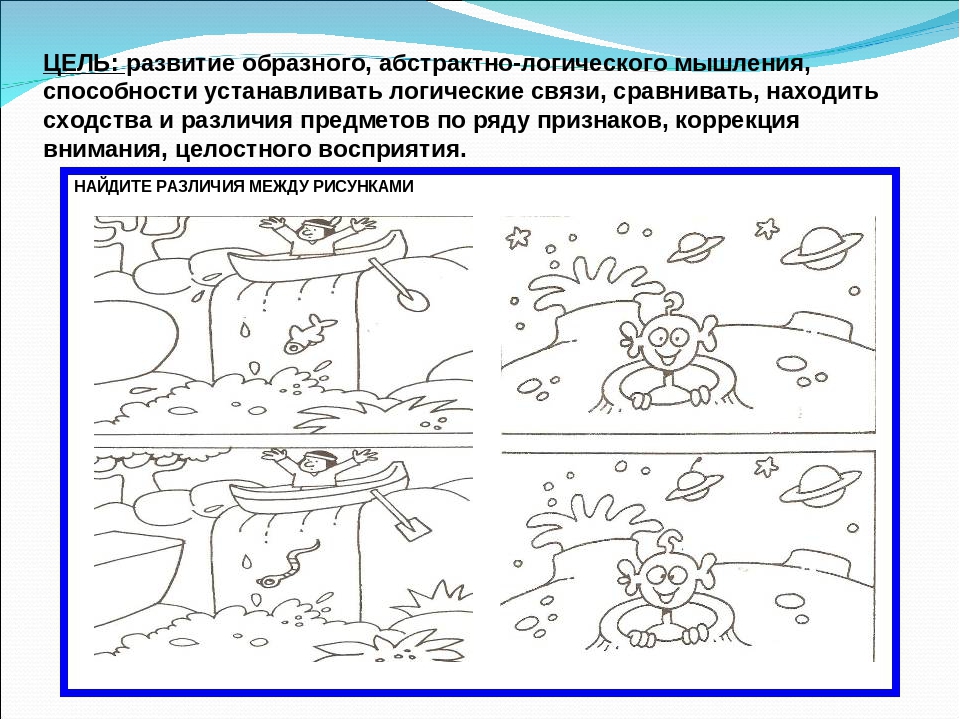 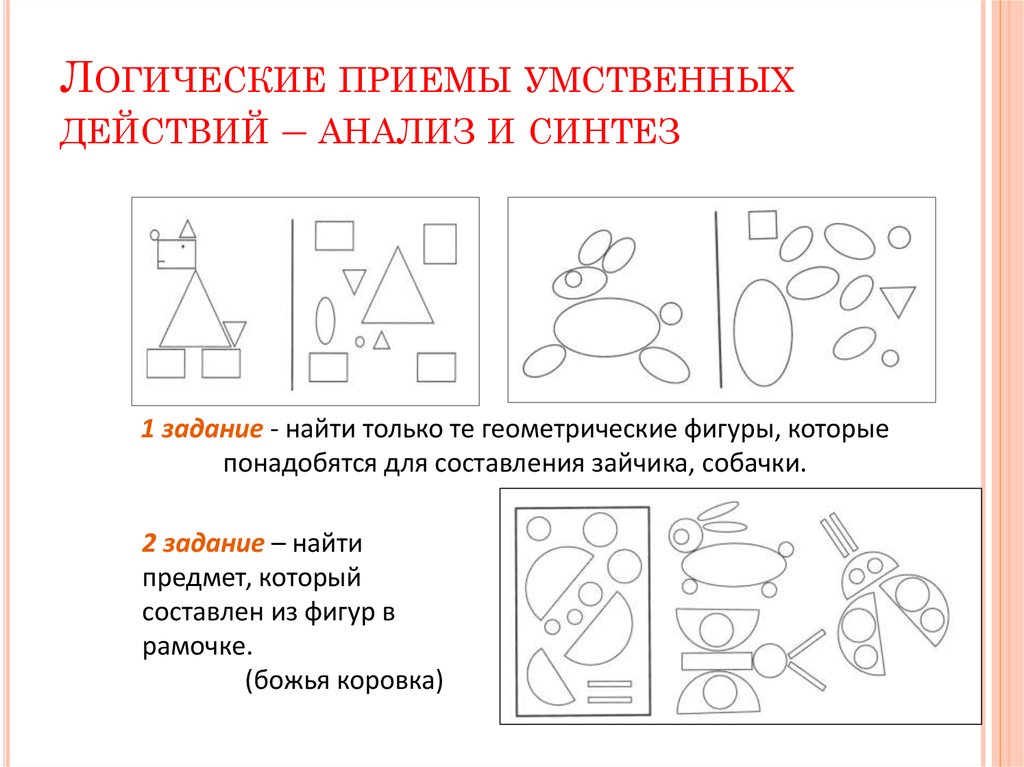 5. Итог.Сегодня вы учились находить аналогичные правила и составлять по ним новые цепочки и таблицы закономерностей с предметами, словами и цифрами. 